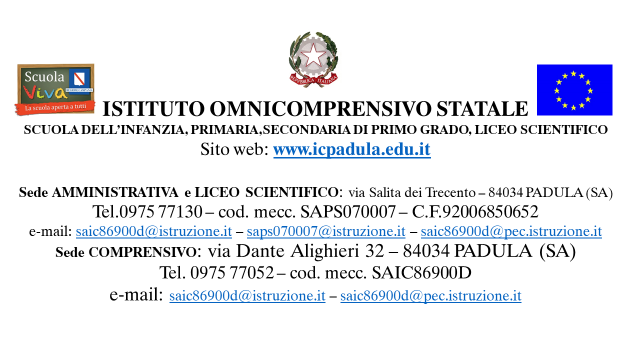 LICEO  SCIENTIFICO  STATALE“CARLO PISACANE”PadulaPROGRAMMA SVOLTOMateria Docente Classe        SEZ. Anno scolastico 2018 – 2019Gli argomenti effettivamente svolti sono stati i seguenti.Padula                                                                                                                         Il Docente                                                                                                              Prof.                   Gli alunni